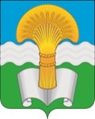 Администрация (исполнительно-распорядительный орган)муниципального района «Ферзиковский район»Калужской областиПОСТАНОВЛЕНИЕ От  25 января  2021 года                                                                                                 № 34п. ФерзиковоО проведении VII районного конкурса снежных фигур «Ферзиковская снежинка» В соответствии с Федеральным законом от 06 октября 2003 года №131-ФЗ «Об общих принципах организации местного самоуправления в Российской Федерации», в целях воспитания патриотизма и любви к своей малой Родине, знакомства с культурными и историческими традициями родного края, привлечения населения муниципального района «Ферзиковский район» к активным формам досуга, администрация (исполнительно-распорядительный орган) муниципального района «Ферзиковский район» ПОСТАНОВЛЯЕТ:Провести с 25 января 2021 года по 15 марта 2021 года VII районный конкурс снежных фигур «Ферзиковская снежинка».Утвердить Положение о проведении VII районного конкурса снежных фигур «Ферзиковская снежинка» (прилагается).Муниципальному казенному учреждению культуры «Культурно – досуговое объединение» муниципального района «Ферзиковский район» обеспечить организацию и проведение VII районного конкурса снежных фигур «Ферзиковская снежинка».Рекомендовать главам администраций сельских поселений, входящих в состав муниципального района «Ферзиковский район», принять участие в VII районном конкурсе снежных фигур «Ферзиковская снежинка».Настоящее Постановление вступает в силу со дня его официального опубликования.Глава администрации                                                                  муниципального района «Ферзиковский район»                                                                                  А.С. ВолковПриложение к Постановлению администрации(исполнительно-распорядительного органа)муниципального района«Ферзиковский район»от « 25» января 2021 года № 34Положение о проведении VII районного конкурса снежных фигур «Ферзиковская снежинка».1. Общие положенияНастоящее Положение определяет порядок проведения VII районного конкурса снежных фигур «Ферзиковская снежинка» (далее по тексту - конкурс).Цели конкурсаЦелью конкурса является повышение уровня культурно-массовых мероприятий, пропаганда здорового образа жизни, привлечение жителей, Ферзиковского района, детей и взрослых к благоустройству территории в зимнее время, укрепление семейных отношений, выявление и развитие творческого потенциала у населения, воспитание в подрастающем поколении духа патриотизма и повышение уровня знаний в области истории Ферзиковского района.Время и место проведенияКонкурс проводится на территории сельских поселений, входящих в состав муниципального района «Ферзиковский район» с 25 января 2021 года по 15 марта 2021 года.ОрганизаторыОрганизатором VII районного конкурса снежных фигур «Ферзиковские снежинки», является муниципальное казенное учреждение культуры муниципального района «Ферзиковский район» «Культурно-досуговое объединение» (далее по тексту – МКУК «КДО»)Условия участияДля участия в конкурсе необходимо подать заявку (приложение № 1) и фотографии выполненных работ в хорошем качестве на флэш носителе по адресу: п. Ферзиково, ул. Карпова, д. 25, администрация (исполнительно-распорядительный орган) муниципального района «Ферзиковский район» 1 этаж, кабинет №13 МКУК «КДО» или по электронной почте kdo-ferzikovo@mail.ru.                                   В заявке на участие необходимо указать: место проведения, название команды, количество участников, контактный телефон.Участниками конкурса может стать команда поселения в составе не более 15 человек.Направляя заявку на участие в конкурсе, участники соглашаются с требованиями настоящего положения.При выполнении конкурсного задания каждый участник конкурса обязан соблюдать правила техники безопасности. Организаторы конкурса не осуществляют страхование участников от несчастного случая, не несут ответственности за нарушение участниками правил по технике безопасности, правил по эксплуатации используемого инструмента, а также за полученные участниками в период выполнения работы травмы.Использование участниками конкурса инструментов и механизмов, представляющих повышенную опасность (в т.ч. бензопил, газовых горелок), запрещено.Требования к снежным фигурамОсновной материал – снег, вода. Разрешается использование красок, бытовых отходов в виде пластика, полиэтилена, картона.Безопасность скульптуры (в т.ч. устойчивость).Соответствие тематике конкурса.Критерии оценки конкурса. Подведение итоговРаботы оценивает жюри, состоящее из представителей организаторов конкурса.Работы оцениваются по трем основным номинациям:  «Символ года»; «Витамины с грядки»; «Веселый снеговик»;Жюри фестиваля оценивает конкурсные фигуры по пятибалльной системе, используя следующие критерии:полнота и выразительность раскрытия темы (соответствие тематике конкурса);сложность выполнения, величина, чистота и мастерство исполнения;креативность, оригинальность дизайна, художественная выразительность. По итогам оценок определяются победители трёх призовых мест в каждой номинации. Поселение, принявшее наиболее активное участие в конкурсе, становится победителем и награждается дипломом и ценным подарком. На свое усмотрение члены жюри могут отметить работы дополнительными номинациями (самая высокая фигура, самая креативная фигура и т.д.).8.ФинансированиеРасходы по организации и награждению победителей конкурса несет МКУК «КДО».За справками обращаться по тел.: 32-713 или по адресу: п. Ферзиково, ул. Карпова, д.25, кабинет №13 МКУК «КДО».Приложение №1к Положению о VII Районном конкурсе снежных фигур «Ферзиковская снежинка»Заявка на участие в VII районном конкурсе снежных фигур «Ферзиковская снежинка»Территория ________________________________________________________Номинация ________________________________________________________Название команды __________________________________________________Количество участников ______________________________________________Ф.И.О. руководителя ________________________________________________Контактный телефон ________________________________________________СОГЛАСИЕНА ОБРАБОТКУ ПЕРСОНАЛЬНЫХ ДАННЫХЯ,______________________________________________________________________	(Ф.И.О.)настоящим даю свое согласие на обработку в муниципальном казенном учреждении культуры муниципального района «Ферзиковский район» «Культурно-досуговое объединение», расположен-ному по адресу: Калужская область, Ферзиковский район, посёлок Ферзиково, улица Карпова, д. 25, моих персональных данных и подтверждаю, что, давая такое согласие, я действую своей волей и в своих интересах.Согласие дается мною для целей обеспечения соблюдения законов и иных нормативных правовых актов, распространяется на следующую информацию:мои фамилию, имя, отчество, фотографии с VII районного конкурса снежных фигур «Ферзиковские снежинки», а так же и на участников данного конкурса .Настоящее согласие предоставляется на осуществление (из числа предусмотренных действующим законодательством действий: сбор, систематизация, накопление, хранение, уточнение, использование, распространение, обезличивание, блокирование, уничтожение, трансграничная пере-дача) в отношении персональных данных следующих действий, а именно: сбор, систематизация, накопление, хранение, уточнение, использование, распространение, обезличивание, блокирование, уничтожение. В случае неправомерного использования оператором персональных данных предоставленных мною персональных данных настоящее согласие отзывается путём подачи мной или участником конкурса письменного заявления директору муниципального казенного учреждения культуры муниципального района «Ферзиковский район» «Культурно-досуговое объединение». Данное согласие действует в период подачи заявки и проведения  VII районного конкурса снежных фигур «Ферзиковская снежинка»________________________________________                  (Ф.И.О., подпись лица, давшего согласие)             